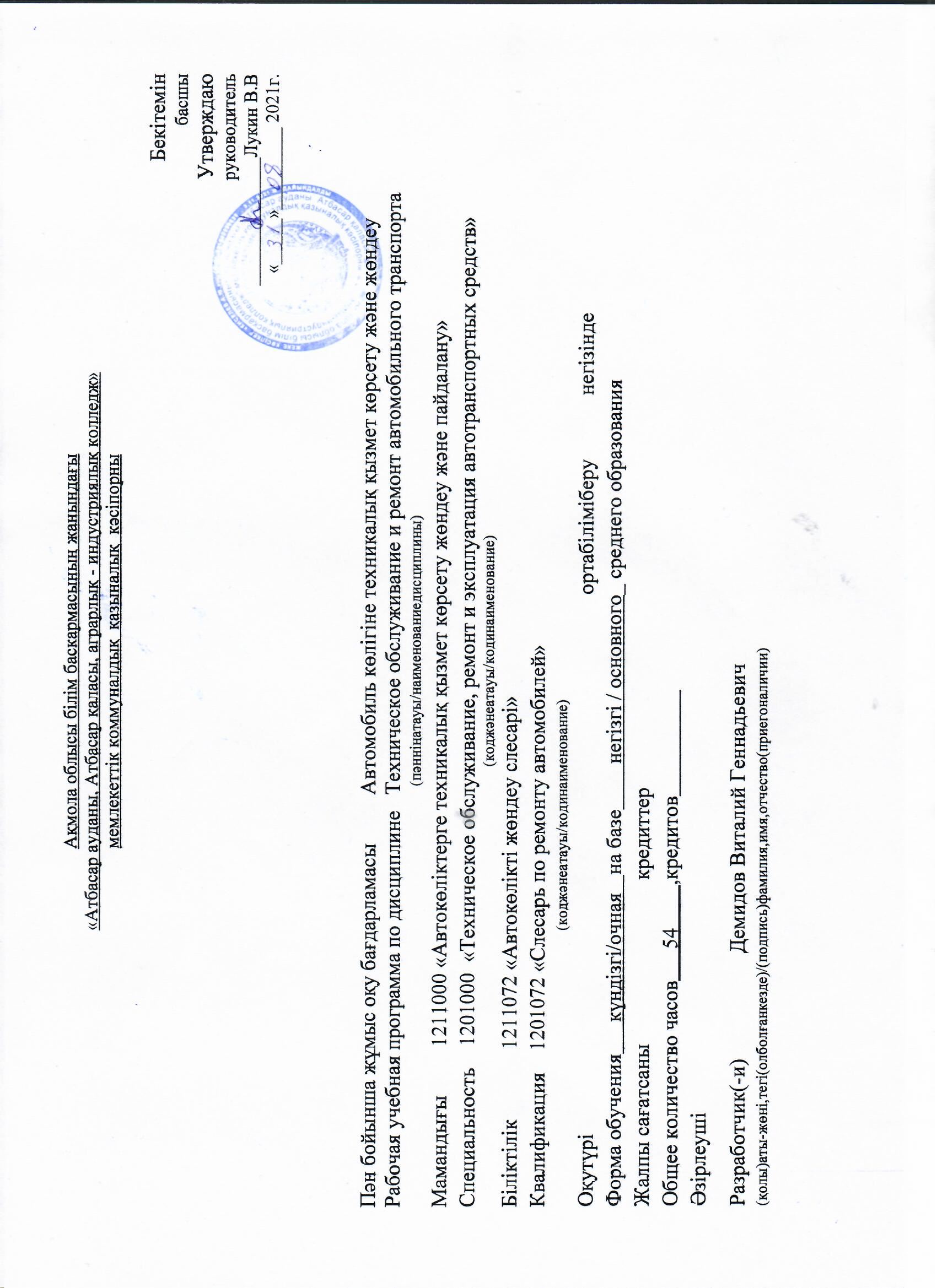 Ақмола облысы білім баскармасының жанындағы«Атбасар ауданы, Атбасар қаласы, аграрлық - индустриялық колледж» мемлекеттік коммуналдық  қазыналық  кәсіпорныБекітемінбасшыУтверждаюруководитель ______________Лукин В.В«_____»_________ 2021г. Пән бойынша жұмыс оқу бағдарламасы         Автомобиль көлігіне техникалық қызмет көрсету және жөндеуРабочая учебная программа по дисциплине   Техническое обслуживание и ремонт автомобильного транспорта(пәнніңатауы/наименованиедисциплины)Мамандығы         1211000 «Автокөліктерге техникалық қызмет көрсету жөндеу және пайдалану»Специальность    1201000  «Техническое обслуживание, ремонт и эксплуатация автотранспортных средств»(коджәнеатауы/кодинаименование)Біліктілік             1211072 «Автокөлікті жөндеу слесарі»Квалификация    1201072 «Слесарь по ремонту автомобилей»(коджәнеатауы/кодинаименование)Оқутүрі	ортабіліміберу	негізіндеФорма обучения	күндізгі/очная	 на базе	негізгі / основного_ среднего образования Жалпы сағатсаны		кредиттер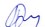 Общее количество часов	54	,кредитов		 ӘзірлеушіРазработчик(-и)                    Демидов Виталий Геннадьевич(қолы)аты-жөні,тегі(олболғанкезде)/(подпись)фамилия,имя,отчество(приегоналичии)Пояснительная записка	Распределение часов по семестрамСодержание рабочей учебной программыОписание дисциплины/ модуляТехническое обслуживание и ремонт автомобильного транспортаФормируемые компетенцииОвладение знаниями по техническому обслуживанию и ремонт автомобильного транспорта, необходимыми для применения в практической деятельности, для изучения смежных дисциплин, для продолжения образования; интеллектуальное развитие учащихся на основе общечеловеческих ценностей.Задачи:-создавать условия для качественного освоения дисциплины, дальнейшего формирования и развития знаний,умений и навыков,направленных на развитие интеллектуальных качеств личности;-учебная программа предназначена для реализации требований к уровню подготовки и содержанию образования по дисциплине техническое обслуживание и ремонт автомобильного транспорта. Изучение материала следует излагать с учетом последних достижений науки и техники в области автомобилестроения и автомобильного транспорта.Рабочая учебная программа конкретизирует содержание стандарта, даёт распределение учебных часов по разделам курса, последовательность изучения тем и разделов с учётом  межпредметных  и  внутрипредметных  связей, логики учебного процесса, возрастных особенностей учащихсяПрограммой дисциплины "Техническое обслуживание автомобилей" предусматривается изучение комплекса работ по техническому обслуживанию автомобилей, виды технического обслуживания и ремонта автомобилей, группы технологического оборудования для выполнения технического обслуживания и ремонта автомобилей, технологии выполнения технического обслуживания и текущего ремонта автомобилей, организации и хранения автомобилей и запасных частей.Данная программа конкретизирует содержание стандарта, даёт распределение учебных часов по разделам курса, последовательность изучения тем и разделов с учётом  межпредметных  и  внутрипредметных  связей, логики учебного процесса, возрастных особенностей учащихсяИзучение дисциплины основывается на знаниях, полученных учащимися по физике, химии, электротехнике, материаловедении, черчении и по специальным дисциплинам. При изложении программного материала следует учитывать достижения отечественной и зарубежной науки и техники в области автомобильной промышленности, строго соблюдать единство терминологии согласно действующим стандартам.Для лучшего усвоения учащимися материала дисциплины необходимо использовать наглядные пособия, аудиовизуальные средства обучения, компьютерные программы, электронные учебники, макеты, модели.В целях обучения учащихся практическим навыкам владения приемами выполнения операций технического обслуживания и ремонта автомобилей программой предусмотрены практические  работы. Цели:1.	освоение знаний о назначении планово-предупредительной системы ТО и ремонта и диагностики;2.	овладение умениями применять полученные знания на практике;3.	развитие познавательных интересов;4.	воспитание необходимости грамотного отношения к своему здоровью и окружающей среде;5.	применение полученных знаний и умений для безопасного выполнения разборочно-сборочных и ремонтно-восстановительных операций на автомобиле;Задачи:1.	формирование знаний основ науки, фактов и  законов;2.	развитие умений наблюдать, сравнивать и  устанавливать причинно-следственные связи;3.	формирование  умений  обращаться с технологическим оборудованием, инструментами и оснасткой, соблюдать правила техники безопасности;4.	развивать интерес к предмету;5.	развитие интеллектуальных способностей и гуманистических качеств личности.6.	ознакомление с важнейшими направлениями в развитии автомобильной индустрии;Основной формой организации учебного процесса является классно-урочная система. В качестве дополнительных форм организации образовательного процесса  используется система консультационной поддержки, индивидуальных занятий,  самостоятельная работа учащихся с использованием современных информационных технологий. Рабочая программа предусматривает формирование у учащихся знаний,  умений и навыков, универсальных способов деятельности и ключевых компетенций. В результате изучения дисциплины учащиеся должны знать:Планово-предупредительную систему ТО и ремонта;Виды ТО;Операции ТО для всех узлов и агрегатов автомобиля;Виды ремонта;Основное технологическое оборудование, применяемое для проведения ТО и ремонт;Технологии выполнения ремонтных и обслуживающих операций;Автообслуживающие и авторемонтные предприятия;Схему технологического процесса выполнения разборочно-сборочных работ;Назначение диагностики;Виды диагностики;Инструменты и приспособления, применяемые при диагностике, техническом обслуживании и ремонте автомобилей;Общие требования безопасности труда при работе с технологическим оборудованием;должны уметь:Применять полученные  теоретические знания на практике;Выполнять основные операции ТО и ремонта автомобилей;Использовать технологическое оборудование по назначению;Работать с инструментами и с приспособлениями, применять их по назначению;Осуществлять контроль за соблюдением правил техники безопасности при выполнении ТО и ремонта;Знания,  полученные при изучении дисциплины, используются в процессе производственного обучения.Уровни компетентностиПервый уровень (уровень воспроизведения) —  Знает:-назначение операций технического обслуживания автомобилей;-перечень операций, выполняемых при ТО;-последовательность выполнения операций технического обслуживания;- специализированные станции технического обслуживания (СТО);- универсальные станции технического обслуживания (СТО);-формы организации диагностики в СТО;-способы восстановления узлов и агрегатов автомобиля в условиях СТО;- признаки неисправностей узлов и агрегатов автомобилей;-основы диагностических работ;-методы диагностики;-средства регистрации результатов диагностирования автомобиля;- методы и средства технического обслуживания;- методы и средства ремонта;  - методы и средства диагностики;- мероприятия по охране труда и технике безопасности, правила эксплуатацииВторой уровень (уровень установления связей) Умеет: -определять последовательность выполнения работ ТО;-выполнить  операции технического обслуживания;-выбрать формы организации диагностики на специализированных и универсальных станциях технического обслуживания; - Определить способы восстановления узлов и агрегатов автомобиля в условиях СТО;-выполнять работы с диагностическими приборами;-регистрировать показания диагностических приборов;-определять основные неисправности;;-определять методы и средства технического обслуживания, ремонта и диагностики;-соблюдать правила техники безопасности и правила эксплуатации;Третий уровень Приобретает навыки:-выполнения операций технического обслуживания;                                                                                                                                  - -выполнения диагностических операций;                                                                                                                                                                         -восстановления узлов и агрегатов автомобиля в условиях СТО;                                                                                                          ----  определения неисправностей при выполнении диагностических работ;                                                                                                                        - определения  методов и средств технического обслуживания, ремонта и диагностики; -соблюдения техники безопасности;Компетентен:Определять последовательность выполнения операций ТО;                                                                                                                                       -в выборе формы организации диагностики;                                                                                                                                                            - в восстановлении узлов и агрегатов автомобиля в условиях СТО;                                                                                                                     -работать с диагностическими приборами и оборудованием;                                                                                                                                    -определять методы и средства технического обслуживания, ремонта и диагностики-в решении вопросов по соблюдению техники безопасности и охраны труда;Уровни компетентностиПервый уровень (уровень воспроизведения) —  Знает:-назначение операций технического обслуживания автомобилей;-перечень операций, выполняемых при ТО;-последовательность выполнения операций технического обслуживания;- специализированные станции технического обслуживания (СТО);- универсальные станции технического обслуживания (СТО);-формы организации диагностики в СТО;-способы восстановления узлов и агрегатов автомобиля в условиях СТО;- признаки неисправностей узлов и агрегатов автомобилей;-основы диагностических работ;-методы диагностики;-средства регистрации результатов диагностирования автомобиля;- методы и средства технического обслуживания;- методы и средства ремонта;  - методы и средства диагностики;- мероприятия по охране труда и технике безопасности, правила эксплуатацииВторой уровень (уровень установления связей) Умеет: -определять последовательность выполнения работ ТО;-выполнить  операции технического обслуживания;-выбрать формы организации диагностики на специализированных и универсальных станциях технического обслуживания; - Определить способы восстановления узлов и агрегатов автомобиля в условиях СТО;-выполнять работы с диагностическими приборами;-регистрировать показания диагностических приборов;-определять основные неисправности;;-определять методы и средства технического обслуживания, ремонта и диагностики;-соблюдать правила техники безопасности и правила эксплуатации;Третий уровень Приобретает навыки:-выполнения операций технического обслуживания;                                                                                                                                  - -выполнения диагностических операций;                                                                                                                                                                         -восстановления узлов и агрегатов автомобиля в условиях СТО;                                                                                                          ----  определения неисправностей при выполнении диагностических работ;                                                                                                                        - определения  методов и средств технического обслуживания, ремонта и диагностики; -соблюдения техники безопасности;Компетентен:Определять последовательность выполнения операций ТО;                                                                                                                                       -в выборе формы организации диагностики;                                                                                                                                                            - в восстановлении узлов и агрегатов автомобиля в условиях СТО;                                                                                                                     -работать с диагностическими приборами и оборудованием;                                                                                                                                    -определять методы и средства технического обслуживания, ремонта и диагностики-в решении вопросов по соблюдению техники безопасности и охраны труда;ПререквизитыЭлектрооборудование автомобиля, устройство автомобиля, техническое обслуживание и ремонт автомобильного транспорта, эксплуатация автомобильного транспорта, охрана труда.Электрооборудование автомобиля, устройство автомобиля, техническое обслуживание и ремонт автомобильного транспорта, эксплуатация автомобильного транспорта, охрана труда.ПостреквизитыТехническое обслуживание и ремонт автомобильного транспортаТехническое обслуживание и ремонт автомобильного транспортаНеобходимые средства обучения, оборудованиеПлакаты, макеты, справочно-инструктивные таблицы, мультимедийный проектор, дидактические материалы, компьютерный класс.Плакаты, макеты, справочно-инструктивные таблицы, мультимедийный проектор, дидактические материалы, компьютерный класс.Контактная информация педагога(ов):Контактная информация педагога(ов):Контактная информация педагога(ов):Фамилия,имя,отчество(приегоналичии)Демидов Виталий ГеннадьевичФамилия,имя,отчество(приегоналичии)Демидов Виталий Геннадьевичтел.:87054566079Фамилия,имя,отчество(приегоналичии)Демидов Виталий ГеннадьевичФамилия,имя,отчество(приегоналичии)Демидов Виталий ГеннадьевичДисциплина/код и наименованиемодуляВсего часов в модулеВ том числеВ том числеВ том числеВ том числеВ том числеВ том числеДисциплина/код и наименованиемодуляВсего часов в модуле1курс1курс2курс2курс3курс3курсДисциплина/код и наименованиемодуляВсего часов в модуле1семестр2семестр3семестр4семестр5семестр6семестр12345678Техническое обслуживание и ремонт автомобильного транспорта        54        54Всего:      54      54Итого наобучение подисциплине/модулю      54      54№Разделы/результаты обученияКритерии оценкии/или темы занятийВсегочасовИзнихИзнихИзнихОценочные заданияТип занятия№Разделы/результаты обученияКритерии оценкии/или темы занятийВсегочасовТеоретическиеПрактическиеИндивидуаль ныеОценочные заданияТип занятияРаздел  4Техническое обслуживание  двигателейдолжны знать:    -характерные неисправности  механизмов и систем двигателей;                                                -технологию проведения ТО и ремонта механизмов и систем двигателей.                                         должны уметь:-выполнять операции ТО и ремонта механизмов и систем двигателей141221.Ю.Т. Чумаченко«Автослесарь» Ростов-на-Дону «Феникс» 2009г1Тема 4.1 Основные неисправности системы охлаждения.       22Стр.407-414-1Комбинированный урок.2Тема 4.2 ТО системы охлаждения       22Стр.407-414.  -1Комбинир. ур.3Тема 4.3Основные неисправности системы смазки Камаз-740, ЯМЗ-236       22Стр.414-420.  -1  Стр. 181-193-3Комбинир. ур.4Тема 4.4 ТО  системы смазкиКамаз-740, ЯМЗ-236       22Стр 17-19 читать-1 Комбинир. ур.5Тема 4.5 Основные неисправности системы питания карбюраторного двигателя и с электронной системой впрыска топлива       22Стр 418-420 -1     Стр 193-198-3Комбинир. ур.6 Тема 4.6 ТО системы питания с электронной системой впрыска топлива       2  2Стр. 420-430-1 Читать конспектЛПЗ7Тема 4.7 ТО системы питания дизельного двигателя Камаз, ЯМЗ       22Соста-вить отчетКомбинир. ур.Раздел 5 Техническое обслуживание  электрооборудования должны знать:    -характерные неисправности  приборов электрооборудования автомобиля;                                                -технологию проведения ТО и ремонта приборов электрооборудования автомобиля должны уметь:-выполнять операции ТО и ремонта приборов электрооборудования автомобиля.6421.Ю.Т. Чумаченко«Автослесарь» Ростов-на-Дону «Феникс» 2009г   8Тема5.1Т Оисточников тока. ТО потребителей тока.                                 22Стр. 472-492.-1Комбинир. ур.   9Тема 5.2 ТО  приборов освещения и контрольно-измерительных  приборов       22Стр. 492-498. -1Комбинир. ур.  10Тема 5.3 Конрольная работа22Составить отчет.Практич. рабРаздел 6. Техническое обслуживание механизмов трансмиссии                               должны знать:    -характерные неисправности  механизмов трансмиссии;                                                -технологию проведения ТО и ремонта механизмов трансмиссии должны уметь:-выполнять операции ТО и ремонта механизмов трансмиссии881.Ю.Т. Чумаченко«Автослесарь» Ростов-на-Дону «Феникс» 2009г11Тема 6.1 Основные неисправности механизмов сцепления. ТО сцепления       22Стр.441-444.-1Комбинир-ый урок12Тема 6.2  Основные неисправности КПП. Техническое обслуживание   КПП       22Стр.444-446.-1Комбинир.ур.13Тема 6.3  ТО карданной и  главной передачи       22Стр.447-451.-1Комбинир. ур.14Тема 6.4  ТО дифференциала       22Стр.447-451.-1Комбинир. ур.Раздел 7. ТО  ходовой части и механизмов управления автомобилей                                     должны знать:    -характерные неисправности  ходовой части и механизмов управления автомобилей;                                                -технологию проведения ТО и ремонта механизмов трансмиссии должны уметь:-выполнять операции ТО и ремонта ходовой части и механизмов управления автомобилей;       108         215Тема 7.1 ТО  механизмов  ходовой части       22Стр.453-458.-1Комбинир. ур.16Тема 7.2  ТО   механизмов рулевого управления       22Стр. 459-465.-1Комбинир. ур.17Тема 7.3  Основные неисправности механизмов тормозной системы       22Стр.465-466.-1 Комбинир. ур.18Тема 7.4  ТО   механизмов тормозной  системы       22Стр. 466-471.-1Комбинир. ур.19Тема 7.5  Контрольная работа       22Составить отчет.Практич. рабРаздел 10.Технология и организация  ремонта автомобилей                                  должны знать:                                    -производственный и технологический процессы ремонта;                                            -схему технологического процесса капитального ремонта автомобиля;                                               -технологию разборки автомобиля и его сборочных единиц.  –методы очистки и мойки деталей;                                             -виды дефектов и методы контроля.   – технологию окраски автомобилей                                    должны уметь:-выполнять операции разборки, ремонта и сборки автомобиля и его сборочных единиц      1614220Тема 10.1 Производственный и технологический процессы ремонта Разборка автомобиля и его сборочных единиц       22Стр.325-329.-1Комбинир. ур.21Тема 10.3 Очистка и мойка деталей.  Виды дефектов и методы контроля деталей       22Стр.332-348  -1Комбинир. ур.22Тема 10.4 Восстановление деталей механической обработкой       22Стр.348-351  -1Комбинир. ур.23Тема 10.5 Снятие и разборка двигателя.       22Стр.384-390-1Комбинир. ур.24Тема 10.6 Сортировка и комплектовка деталей. Сборка двигателя.       22Стр.390-397-1Комбинир. ур.25Тема 10.7 Ремонт платформы, кабины, кузова автомобиля. Окраска автомобиля.       22Стр.499-506-1Комбинир. ур.26Тема 10.9 Сборка автомобиля.       22Стр.506-522-1Комбинир. ур.27Тема 10.5 Итоговое занятие. Контроль планируемого результатаитоговый тест.       2        2Практическая раб.Итого часов5446        8